Proyecto Biodiversidad Costera y Turismo: una oportunidad para el desarrollo sostenible(UNDP/GEF PIMS 4955/ ID 00092146)Consultoría“ELABORACIÓN DE UNA GUÍA DE TURISMO SOSTENIBLE”CONTRATOCI-027-2019CONSULTOR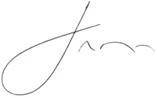 Fabián Román, Máster en Gestión del Turismo SostenibleENTREGA PRODUCTO 3Propuesta final de la Guía.   06 de septiembre, 2019El contenido de este informe/presentación/reporte/publicación no refleja necesariamente las opiniones y puntos de vista del Programa de Naciones Unidas para el Desarrollo (PNUD), ni del Fondo Global del Medio Ambiente (GEF), ni de sus respectivos órganos directivos, cuerpos rectores, oficinas de país y/o Estados miembros.ÍndiceIntroducciónEl presente informe corresponde al Producto N° 3 de la “Elaboración de una Guía de Turismo Sostenible” - Proyecto Biodiversidad Costera y Turismo: una oportunidad para el desarrollo sostenible (UNDP/GEF PIMS 4955/ ID 00092146). Por tanto, comprende los contenidos finales de la Guía, ya validados por la contraparte técnica, incluyendo con un detalle de las buenas prácticas sugeridas para hoteles, touroperadores y restaurantes.Las mismas han sido estructuradas por dimensión de la sostenibilidad y por Objetivo de Desarrollo Sostenible (ODS), con el fin de ordenar y orientar la implementación y fácil aplicabilidad por parte de los prestadores de servicios turísticos. Para complementar las buenas prácticas recomendadas, se incluye una Guía de Autodiagnóstico que permita a los prestadores analizar en qué situación están respecto a la implementación de las recomendaciones sugeridas.Asimismo, se elaboró un marco teórico que sirve de base para la concientización sobre conceptos vinculados al desarrollo sostenible en general y el turismo sostenible en particular.Objetivos de la consultoríaObjetivo General:Proveer a las empresas vinculadas a la actividad turística en zonas costeras de una guía de turismo sostenible que sirva como base para que el sector y sus miembros puedan asumir compromisos colectivos e individuales para la mejora de la calidad y sostenibilidad del destino turístico.Objetivos específicos:Identificar buenas prácticas con las que las empresas vinculadas a la actividad turística puedan comprometerse a implementar a corto, mediano y largo plazo, tanto para micro y pequeñas inversiones como para inversiones mayores.Asegurar medidas orientadas a mitigar los impactos directos e indirectos sobre la biodiversidad y los recursos naturales.Elaborar un documento que pueda ser vinculado como punto de referencia para el desarrollo de un programa local de certificación de calidad ambiental y buenas prácticas para empresas turísticas.Elaborar un documento que sirva como decálogo de herramientas y compromisos que asuman las empresas turísticas en favor de la sostenibilidad del destino.Dotar a las empresas turísticas de un compendio de herramientas que respondan a las políticas sobre desarrollo sostenible de la República Dominicana.Desarrollo de contenidos de la GuíaPrólogoApartado de índole institucional, dedicado a una presentación general de la Guía y su correlato con el proyecto “Biodiversidad Costera y Turismo: una oportunidad para el desarrollo sostenible (UNDP/GEF PIMS 4955/ ID 00092146)”.Presentación2.1 ¿Qué es la Guía?:  La presente guía, es una herramienta útil donde se explicitan una serie de conceptos claves vinculados al desarrollo sostenible de la actividad turística y su contribución a la conservación ambiental, la revalorización de la cultura, el desarrollo socioeconómico y la mejora de la calidad de vida de la comunidad local de República Dominicana. Para ello, reúne un conjunto de buenas prácticas que puedan orientar la gestión de los prestadores turísticos del destino hacia el cumplimiento de los Objetivos de Desarrollo Sostenible (ODS) y hacia la consolidación de una oferta turística orientada al triple impacto (ambiental, sociocultural y económico).2.2 ¿Para qué se diseñó?: La Guía pretende:Facilitar al sector turístico de un conjunto de buenas prácticas que permitan orientar su gestión hacia un modelo de desarrollo turístico sostenible, comprometido con la conservación de la biodiversidad de los ecosistemas costeros.Concientizar a los actores clave del sector turístico de República Dominicana sobre la contribución del turismo a los Objetivos de Desarrollo Sostenible (ODS) de Naciones Unidas.Contribuir a la gestión eficiente de los recursos por parte de las organizaciones del sector, orientando sus procesos hacia la sostenibilidad ambiental, sociocultural y económica.Potenciar los impactos positivos que genera el turismo en los destinos costeros, minimizando los negativos.2.3 ¿Para quiénes se diseñó?: La Guía contempla buenas prácticas aplicables por cualquiera de los siguientes subsectores de la actividad turística en República Dominicana:Figura 1: Subsectores de la actividad turística considerados en esta Guía.Dependiendo la escala y el tamaño de la organización, la Guía presenta buenas prácticas que pueden ser aplicables por todos los prestadores turísticos o bien por algunos. Al respecto, considera recomendaciones generales para los prestadores que supongan altas inversiones (AI), medianas inversiones (MI) y pequeñas inversiones (PI).2.4 ¿Cómo utilizarla?: La implementación de buenas prácticas en una organización supone una serie de cambios que van desde lo más simple a lo más complejo, encontrándose la complejidad muchas veces relacionada con la disponibilidad de acceder a recursos económicos que permitan incorporar mejoras estructurales o de equipamiento. Considerando lo expuesto, se recomienda que la organización implemente las siguientes etapas para lograr aplicar de manera exitosa la buenas prácticas sugeridas:Figura 2: Etapas sugeridas para la implementación de buenas prácticas en turismo sostenible.Fuente: Elaboración propia.1. Planificación: 1.1 Autodiagnóstico inicial: Consiste en identificar cuál es la línea de base de la organización, es decir qué buenas prácticas está implementando y cuáles son posibles de implementar a futuro. Para ello, la Guía ofrece una Guía de Autodiagnóstico, disponible a partir de la página 25, que cada prestador puede utilizarlo como hoja de ruta.1.2 Definición de una Política de Sostenibilidad:La política resume el compromiso de la organización con respecto al ambiente y a la sociedad. Por tanto, todas las acciones que implemente deben estar dirigidas a lograr el cumplimiento de dicha política.1.2 Diseño de un Plan de acción.Es un documento donde se establecen los objetivos, metas y las acciones a seguir para la implementación de las buenas prácticas, los responsables y el presupuesto para lograrlos en un tiempo determinado.2. Implementación:2.1 Implica implementar el plan de acción, es decir todas las buenas prácticas identificadas en términos ambientales, socioculturales y económicos, con el fin de contribuir al cumplimiento de los ODS. En este sentido, las buenas prácticas comprenderán, entre otros, los siguientes aspectos:Ambiental: por ejemplo en temas vinculados al consumo de agua, energía, manejo de residuos sólidos, control de emisiones atmosféricas, pautas de visita a sitios arqueológicos, áreas protegidas y biodiversidad; entre otras.Sociocultural: por ejemplo en temas vinculados al impacto social y valoración cultural del patrimonio, inclusión con equidad de personas con discapacidad y vulnerabilidad social, entre otros.Económico: por ejemplo en temas vinculados a la participación de la comunidad local en la prestación de los servicios, la priorización de proveedores locales, la promoción del comercio justo, entre otros.3. Monitoreo y mejora continua:3.1 Análisis de logros y mejoras alcanzadas:Consiste en una revisión del nivel de avance o cumplimiento de la Política de Sostenibilidad y Plan de Acción.  3.2 Revisión y actualización del Plan de Acción.Consiste en definir nuevas buenas prácticas superadoras a implementar por la empresa, así como controlar y monitorear de manera continua la ejecución de las buenas prácticas, aplicando medidas correctivas y preventivas.2.5 ¿Por qué utilizarla?: Implementar las buenas prácticas sugeridas en la Guía supone una serie de beneficios para las organizaciones:AHORRAR, al controlar el consumo de recursos y efectivizar los procesos productivos. MEJORAR LA IMAGEN, gracias al respeto por el ambiente y la sociedad. ACCEDER A NUEVOS MERCADOS, más exigentes y especializados.  MEJORAR LA COMPETITIVIDAD, por la diferenciación de ser una organización sostenible.PROTEGER EL AMBIENTE, para mantener el bienestar de la vida en nuestro planeta. MEJORAR LAS RELACIONES, con las comunidades locales y el destino en sí mismo.El Turismo y los Objetivos de Desarrollo Sostenible (ODS).3.1 Los ODS y la Agenda 2030.En septiembre de 2015, más de 150 jefes de Estado y de Gobierno se reunieron en la histórica Cumbre del Desarrollo Sostenible en la que aprobaron la Agenda 2030. Esta Agenda contiene 17 objetivos de aplicación universal que, desde el 1 de enero de 2016, rigen los esfuerzos de los países para lograr un mundo sostenible en el año 2030.Figura 3: Objetivos de Desarrollo Sostenible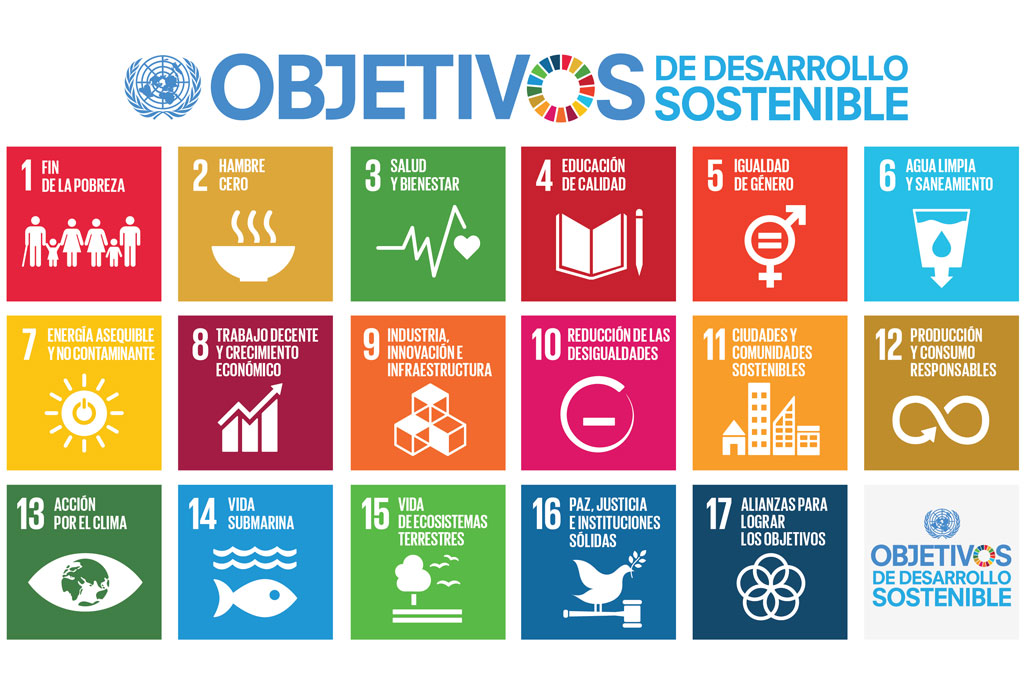 Fuente: Naciones Unidas.Los Objetivos de Desarrollo Sostenible (ODS) son herederos de los Objetivos de Desarrollo del Milenio (ODM) y buscan ampliar los éxitos alcanzados con ellos, así como lograr aquellas metas que no fueron conseguidas.Estos nuevos objetivos presentan la singularidad de instar a todos los países, ya sean ricos, pobres o de ingresos medianos, a adoptar medidas para promover la prosperidad al tiempo que protegen el planeta. Reconocen que las iniciativas para acabar con la pobreza deben ir de la mano de estrategias que favorezcan el crecimiento económico y aborden una serie de necesidades sociales, entre las que cabe señalar la educación, la salud, la protección social y las oportunidades de empleo, a la vez que luchan contra el cambio climático y promueven la protección del medio ambiente.A pesar de que los ODS no son jurídicamente obligatorios, se espera que los gobiernos los adopten como propios y establezcan marcos nacionales para su logro. Los países tienen la responsabilidad primordial del seguimiento y examen de los progresos conseguidos en el cumplimiento de los objetivos, para lo cual es necesario recopilar datos fiables, accesibles y oportunos. Las actividades regionales de seguimiento y examen se basarán en análisis llevados a cabo a nivel nacional y contribuirán al seguimiento y examen a nivel mundial. En este contexto, República Dominicana también se ha sumado al compromiso por estos ODS, definiendo su propia agenda. Mediante el Decreto No. 23-16 y su modificatorio (Decreto No. 26-17), se crea en el 2016 la Comisión Inter-institucional de Alto Nivel para el Desarrollo Sostenible (CDS), la cual valora y reconoce la capacidad de la Agenda 2030 para el Desarrollo Sostenible, para inspirar y pautar el diseño de políticas y estrategias de desarrollo sostenible a nivel nacional, orientando los esfuerzos públicos y privados hacia el logro de resultados que conduzcan a una sociedad más próspera e inclusiva .Para más información sobre la situación nacional respecto a los ODS acceder al siguiente link: Comisión ODS República Dominicana. Indicadores: http://ods.gob.do/Indicador 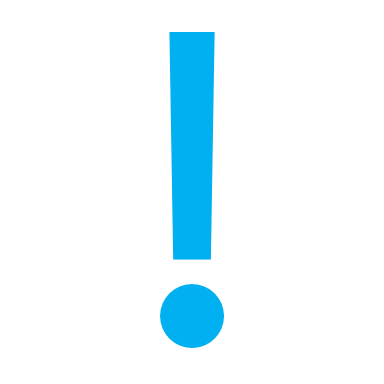 3.2 El turismo sostenible y los ODS.Desde el lanzamiento de hitos claves como la Agenda 21 para la Industria de los Viajes y el Turismo y la Carta del Turismo Sostenible de 1995 se han presentado distintas interpretaciones acerca de lo que significa este concepto. Pero discernir qué es lo que no es turismo sostenible no es un hecho de orden académico, sino que tiene profundas implicancias económicas ligadas al valor de mercado que se ha construido alrededor de la sostenibilidad. Pero también, al margen del riesgo de “greenwashing”, discutir su significado tiene un sentido esencial: en América Latina la cuestión de la renta turística y su distribución puede indudablemente mejorar a partir de procesos genuinos de desarrollo turístico sostenible, así como en general la calidad de vida de la población anfitriona. En los últimos veinte años se han hecho grandes esfuerzos desde el sector público y privado, la cooperación internacional, las instituciones académicas y organizaciones no gubernamentales, las organizaciones del sector como la Organización Mundial de Turismo (OMT) o el Consejo Mundial de los Viajes y el Turismo (WTTC), para incluir en la agenda el tema del turismo sostenible. Como parte de esa travesía, desde fines del siglo pasado se ha iniciado el camino de la certificación de Turismo Sostenible como una herramienta para fortalecer los procesos de desarrollo turístico y, en particular, fomentar la implementación de buenas prácticas por parte del sector privado y el sector público. Este proceso ha incluido el lanzamiento en el año 2008 de los Criterios Globales de Turismo Sostenible y en el 2010 del Consejo Global de Turismo Sostenible.Cuando hablamos de certificación de turismo sostenible, nos referimos a un proceso voluntario que evalúa el cumplimiento de una serie de requerimientos específicos, basados en criterios e indicadores de sostenibilidad turística. Al fin, los estándares nacen para dar transparencia a un servicio o producto, asegurando que cumplen con los requisitos que deben tener o prometen cumplir.A partir del lanzamiento de los ODS en el año 2015, el sector turístico contó con una estrategia transversal para sumar esfuerzos a la construcción de sostenibilidad en destinos, regiones y países. Una consecuencia natural del impacto de los ODS en la agenda pública y de las empresas fue su creciente influencia en las iniciativas existentes, y la certificación de turismo sostenible no ha sido una excepción. Estamos presenciando una reestructuración de los sistemas para amoldarse a los ODS, de modo tal que aplicar herramientas de certificación, lleva de manera automática a contribuir a los ODS. Eso puede dar origen a agendas interesantes de cooperación, donde el turismo es la herramienta de cambio, en particular en América Latina y a nivel de destinos.Es evidente que el crecimiento sostenido del turismo requiere modelos de planificación y gestión sostenibles para poder transformarse en una verdadera herramienta de cambio en América Latina. Las empresas y los gobiernos tienen la oportunidad de desarrollarse pensando en la construcción de destinos sostenibles que incorporen a los ODS, ya que en diferentes medidas estos tienen una relación directa con las buenas prácticas del sector turístico y, a nivel de destinos, la cooperación público-privada es esencial para contribuir al cumplimiento de las metas 2030.Buenas prácticas de turismo al servicio de los ODS.Las buenas prácticas que propone esta Guía son un conjunto de acciones recomendadas para que las organizaciones turísticas puedan potenciar su contribución del turismo a los ODS, optimizar su desempeño social, ambiental, cultural, económico y de calidad ante sus clientes, proveedores y colaboradores.A tal fin, se proponen a continuación buenas prácticas que pueden ser aplicadas por prestadores de servicios de alojamiento, touroperadores y restauración, organizadas en función a cada dimensión de la sostenibilidad y ODS asociado, a saber:Figura 4: ODS y dimensiones de la sostenibilidad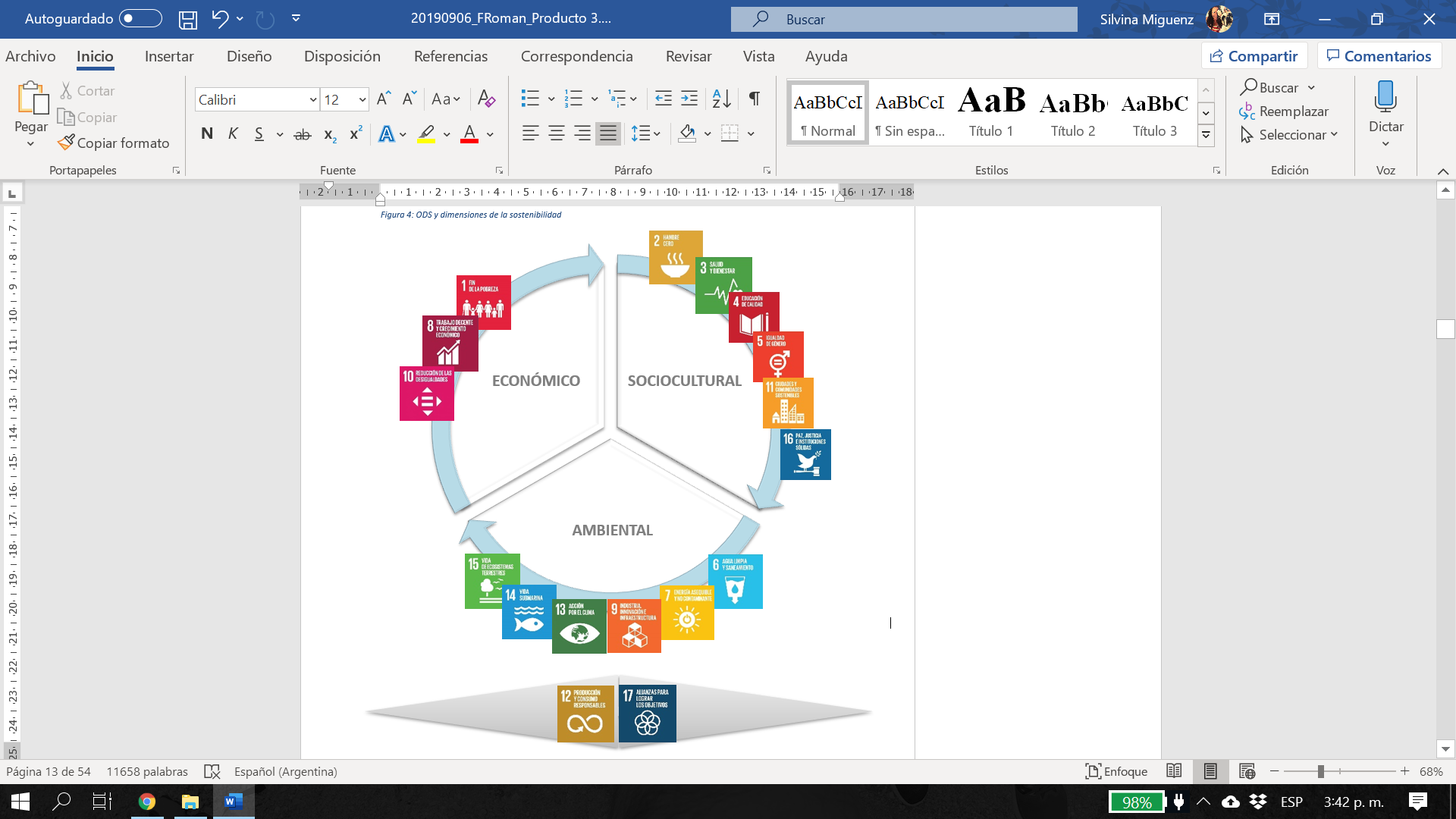 Fuente: Elaboración propia.Tal como se observa en la imagen, los ODS 12 y 17 se ubican en la base del gráfico dado que se consideran objetivos transversales a todas las dimensiones de la sostenibilidad. Por tanto, se diseñaron buenas prácticas para el cumplimiento de estos dos objetivos tanto en la dimensión ambiental, como en la económica y en la sociocultural.Para cada ODS se plantearon objetivos adaptados al sector turístico, tal como se presenta en la siguiente tabla:4.1 Dimensión Ambiental Buenas Prácticas para el cumplimiento del ODS 6:Buenas Prácticas para el cumplimiento del ODS 7:Buenas Prácticas para el cumplimiento del ODS 9:Buenas Prácticas para el cumplimiento del ODS 12:Buenas Prácticas para el cumplimiento del ODS 13:Buenas Prácticas para el cumplimiento del ODS 14:Buenas Prácticas para el cumplimiento del ODS 15:Buenas Prácticas para el cumplimiento del ODS 17:4.2 Dimensión SocioculturalBuenas Prácticas para el cumplimiento del ODS 2:Buenas Prácticas para el cumplimiento del ODS 3:Buenas Prácticas para el cumplimiento del ODS 4:Buenas Prácticas para el cumplimiento del ODS 5:Buenas Prácticas para el cumplimiento del ODS 11:Buenas Prácticas para el cumplimiento del ODS 12:Buenas Prácticas para el cumplimiento del ODS 16:Buenas Prácticas para el cumplimiento del ODS 17:4.3 Dimensión EconómicaBuenas Prácticas para el cumplimiento del ODS 1:Buenas Prácticas para el cumplimiento del ODS 8:Buenas Prácticas para el cumplimiento del ODS 10:Buenas Prácticas para el cumplimiento del ODS 12:Buenas Prácticas para el cumplimiento del ODS 17:Guía de Autodiagnóstico.La Guía de Autodiagnóstico fue diseñada con el fin de facilitar a las organizaciones una herramienta útil que funcione como hoja de ruta para implementar las buenas prácticas sugeridas anteriormente. Por tanto, la guía se estructura de la siguiente manera:Figura 5: Estructura de la Guía.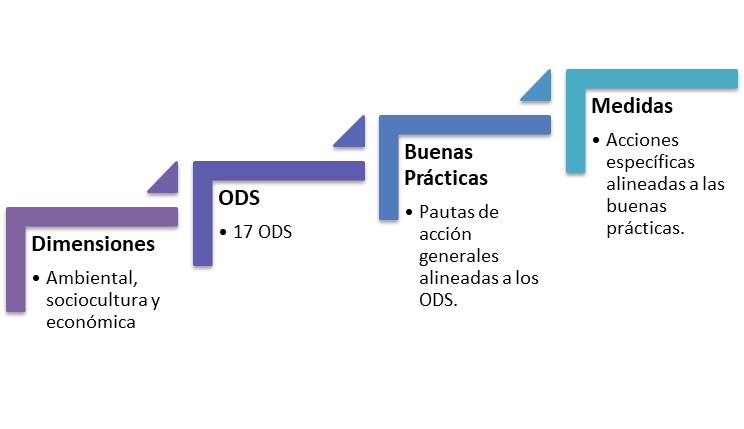 Fuente: Elaboración propia.De este modo, por cada dimensión de la sostenibilidad, se indican los ODS asociados y por cada ODS, las buenas prácticas sugeridas. Adicionalmente, se han diseñado preguntas orientadoras que indican medidas susceptibles de ser aplicadas por cada organización para dar cumplimiento a las buenas prácticas y contribuir consecuentemente al logro de los ODS. Vale destacar que las medidas son de aplicación interna y algunas de ellas, al mismo tiempo, suponen un impacto positivo/beneficio para el destino y las comunidades donde operan.¿Cómo utilizar la Guía?La Guía se presenta en formato de tabla, orientando a la organización en el desarrollo de su autodiagnóstico respecto al cumplimiento de cada ODS y sus respectivas buenas prácticas.Asimismo, por cada buena práctica se presentan las preguntas orientadoras para que cada organización pueda indicar si la medida está siendo implementada o no; o bien si no aplica su implementación; así como tienen la posibilidad de agregar medidas adicionales que estén tomando y no estén enumeradas en la Guía.Finalmente, se indica también una referencia de color que sugiere si la medida es de simple implementación o bien, si supone cierta complejidad. Lo expuesto le permite a la organización establecer prioridades de actuación respecto de aquellas medidas que no tenga implementadas aún.A continuación se presenta entonces un esquema de cómo se visualiza la guía, con las distintas indicaciones de uso:Figura 6: Indicaciones de uso para la Guía.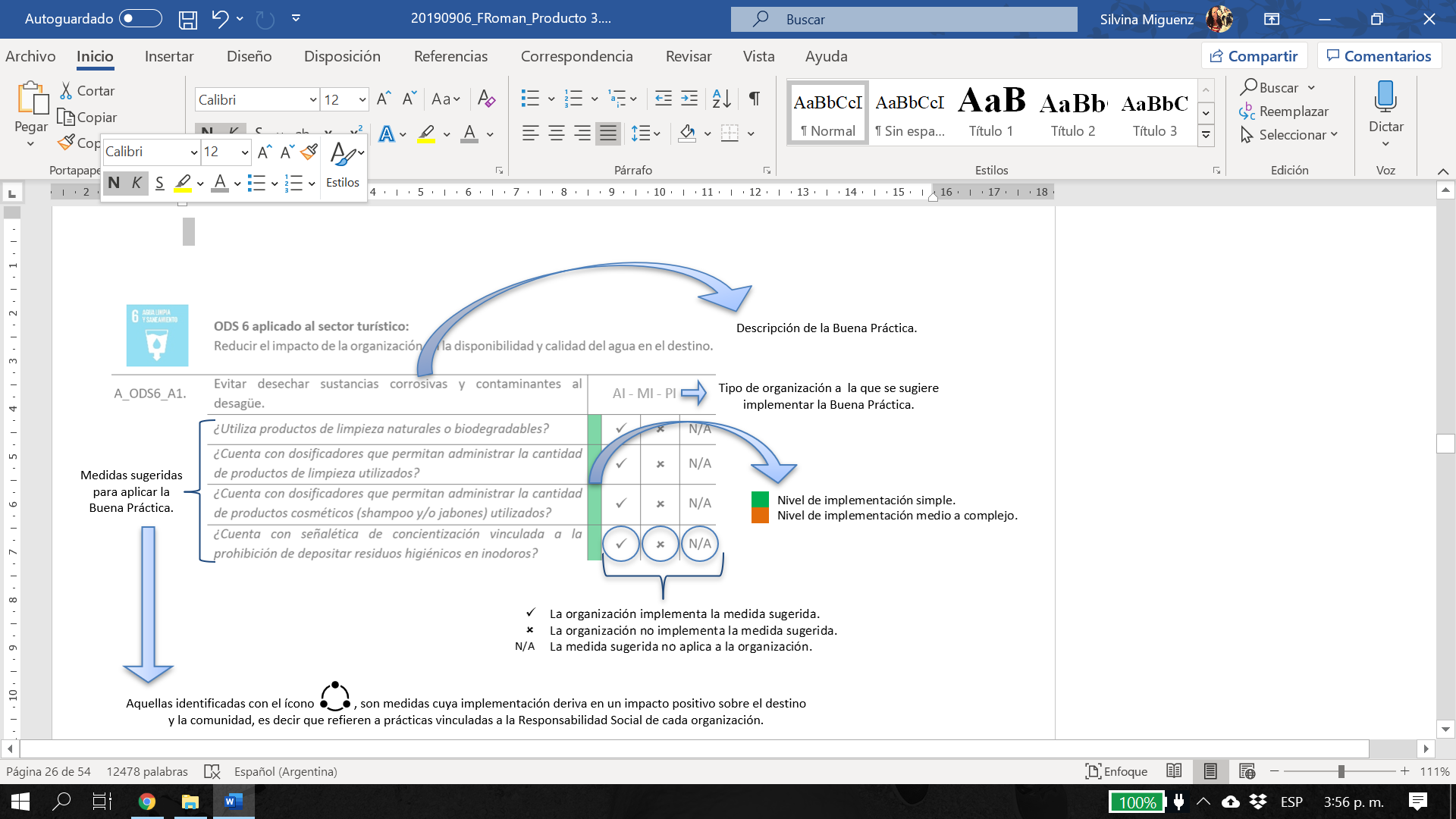 Fuente: Elaboración propia.Fuentes de información consultadasBiosphere. Estándar de Certificación Biosphere Destinos. Recuperado de https://www.biospheretourism.com/es/estandares/estandar-de-certificacion-biosphere-destinos/20 Cáceres B., Kush A. & A. R. Vila (2015) Manual de Buenas Prácticas para el turismo de intereses especiales en ecosistemas marinos y costeros australes. WCS Chile, Punta Arenas, Chile.Comisión ODS República Dominicana. Recuperado de: http://ods.gob.do/ Conservation International, Rainforest Alliance & Programa de Naciones Unidas para el Medioambiente. Guía de Buenas Prácticas para Turismo Sostenible en Ecosistemas Marino-Costeros. Empresas de Alojamiento.Conservation International, Rainforest Alliance & Programa de Naciones Unidas para el Medioambiente. Guía de Buenas Prácticas para Turismo Sostenible en Bosques Tropicales. Empresas de Alojamiento.Dpto. de Medio Ambiente. Gobierno de Aragón & Dirección General de Calidad Ambiental (2005). Manual de Turismo Sostenible: Guía para la sostenibilidad, diseño y gestión de instalaciones turísticas. España.Ministerio de Energía y Minería & Ministerio de Turismo (2017). ¿Cómo ser una organización turística sustentable?: Guía para alojamientos, restaurantes y agencias de viajes. Buenos Aires, Argentina.Naciones Unidas. Objetivos de Desarrollo Sostenible. Recuperado de https://www.un.org/sustainabledevelopment/es/objetivos-de-desarrollo-sostenible/ Organización Mundial del Turismo. Consejos Prácticos para el Viajero Responsable. Recuperado de http://www.tourism4development2017.org/wp-content/uploads/2017/08/tips_web_es.pdf Programa de las Naciones Unidas para el Medio Ambiente (2019). Hoja de ruta para un sector turístico bajo en carbono y con un uso eficiente de los recursos en República Dominicana.PromPerú (2006). Buenas prácticas para turismo sostenible: Guía metodológica para el desarrollo de turismo sostenible en el Perú. Lima, Perú.Secretaría del Convenio sobre Diversidad Biológica (2002). Diversidad Biológica y Turismo: Desarrollo de Directrices para un Turismo Sostenible en Ecosistemas Vulnerables. Montreal, Canadá.Secretaría de Turismo de la Nación. Directrices de gestión ambiental para prestadores turísticos. Buenos Aires, Argentina.Sistema de Información de los ODM República Dominicana. Objetivos de Desarrollo Sostenible. Recuperado de http://odm.gob.do/Los-ODS 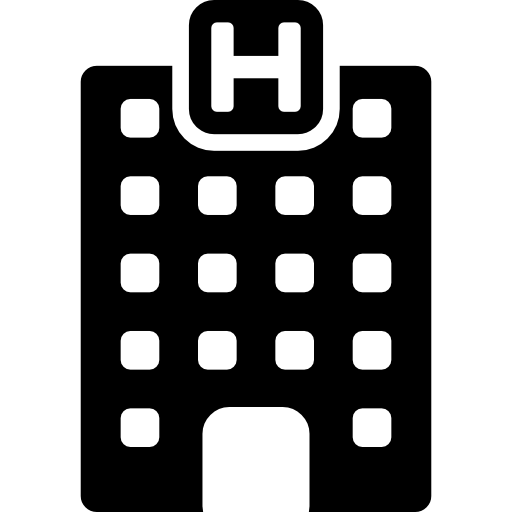 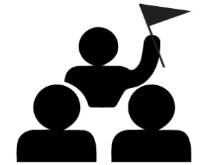 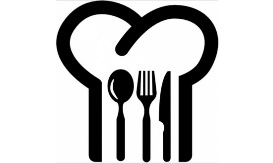 AlojamientoTouroperadoresRestauraciónCambios de actitud: cambios de hábitos en directivos y colaboradores de la organización.Cambios operacionales: cambios en procesos y procedimientos; es decir, en el modo de hacer las cosas.Cambios de equipos e instalaciones actuales, por nuevas más eficientes en términos de gestión de los recursos naturales principalmente. DIMENSIÓNODSODS APLICADO AL SECTOR TURÍSTICOAMBIENTAL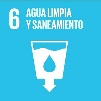 Reducir el impacto de la organización en la disponibilidad y calidad del agua en el destino.AMBIENTAL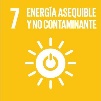 Promover el uso sostenible y la gestión eficiente de la energía en la organización.AMBIENTAL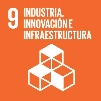 Utilizar criterios de arquitectura sostenible para el diseño y construcción de instalaciones.AMBIENTAL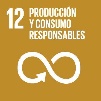 Promover buenas prácticas ambientales de turismo sostenible en colaboradores, clientes y proveedores de la organización.AMBIENTAL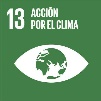 Implementar medidas de respuesta al cambio climático de la organización en términos de mitigación, adaptación y compensación.AMBIENTAL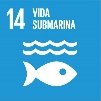 Contribuir al disfrute turístico sostenible y a la conservación de los ecosistemas y recursos biológicos marinos.AMBIENTAL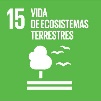 Contribuir al disfrute turístico sostenible y la conservación de los ecosistemas y recursos biológicos terrestres.AMBIENTAL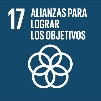 Impulsar el desarrollo de alianzas estratégicas con actores clave del destino en pos de la conservación ambiental.DIMENSIÓNODSODS APLICADO AL SECTOR TURÍSTICOSOCIOCULTURAL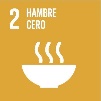 Contribuir al manejo sostenible de alimentos y a la alimentación saludable de los clientes y colaboradores.SOCIOCULTURAL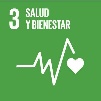 Promover el turismo saludable y programas de bienestar para colaboradores y clientes.SOCIOCULTURAL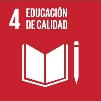 Promover la formación continua del personal en materia de sostenibilidad turística.SOCIOCULTURAL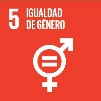 Procurar la equidad de género en términos de cantidad y calidad de puestos de empleo en la organización.SOCIOCULTURAL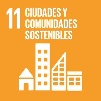 Promover la inclusión con equidad de personas en situación de vulnerabilidad social y personas con discapacidad.SOCIOCULTURALPromover buenas prácticas socioculturales de turismo sostenible en colaboradores, clientes y proveedores.SOCIOCULTURAL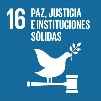 Promover políticas y prácticas orientadas a facilitar un ambiente seguro y prevenir cualquier tipo de explotación comercial, laboral, sexual o de cualquier otra índole en la prestación de servicios.SOCIOCULTURALImpulsar el desarrollo de alianzas estratégicas con actores clave del destino en pos de la conservación del patrimonio sociocultural local.ECONÓMICA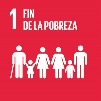 Contribuir a la generación de empleo local.ECONÓMICA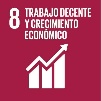 Promover condiciones de empleo justas, seguras y acorde a la reglamentación vigente.ECONÓMICA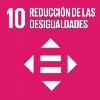 Reducir la desigualdad social del destino.ECONÓMICAPromover buenas prácticas económicas de turismo sostenible en colaboradores, clientes y proveedores.ECONÓMICAImpulsar el desarrollo de alianzas estratégicas con actores clave del destino en pos del desarrollo económico y social del destino.ODS 6: Garantizar la disponibilidad de agua y su gestión sostenible y el saneamiento para todos.ODS 6 aplicado al sector turístico: Reducir el impacto de la organización en la disponibilidad y calidad del agua en el destino.A_ODS6_1.Evitar desechar sustancias corrosivas y contaminantes al desagüe.AI - MI - PIA_ODS6_2.Dar un tratamiento diferenciado a las aguas negras (desagüe del baño) y a las grises (cocina, lavandería, duchas y lavamanos).AI - MIA_ODS6_3.Implementar sistemas de recolección y almacenamiento de aceites vegetales usados, asegurando con correcto almacenamiento y transporte para su posterior reutilización.AI - MI - PIA_ODS6_4.Garantizar la calidad del agua para el consumo.AI - MI - PIA_ODS6_5.Evitar vertidos de sustancias corrosivas y contaminantes en excursiones marítimas y lacustres. AI - MI - PIA_ODS6_6.Implementar medidas para el monitoreo de los consumos de agua de la organización.AI - MI - PIA_ODS6_7.Utilizar tecnologías eficientes para el uso y ahorro del agua.AI - MI - PIODS 7: Garantizar el acceso a una energía asequible, segura, sostenible y moderna para todos.ODS 7 aplicado al sector turístico: Promover el uso sostenible y la gestión eficiente de la energía en la organización.A_ODS7_1.A_ODS7_1.A_ODS7_1.Implementar medidas para el monitoreo de los consumos de energía de la organización.AI - MI - PIAI - MI - PIA_ODS7_2.A_ODS7_2.A_ODS7_2.Utilizar tecnologías eficientes para el uso y ahorro de la energía eléctrica.AI - MI - PIAI - MI - PIA_ODS7_3.A_ODS7_3.A_ODS7_3.Contar con fuentes de energía no renovable para el abastecimiento energético.AIAIA_ODS8_4.A_ODS8_4.A_ODS8_4.Disponer de sistemas de mantenimiento preventivo y correctivo de las instalaciones y equipamientos.AI - MI - PIAI - MI - PIA_ODS7_5.A_ODS7_5.A_ODS7_5.Aplicar una política de uso responsable de equipos de refrigeración y calefacción.AI - MI - PIAI - MI - PIA_ODS7_6.A_ODS7_6.A_ODS7_6.Promover la movilidad sostenible en el destino.AI - MI - PIAI - MI - PIODS 9: Construir infraestructuras resilientes, promover la industrialización inclusiva y sostenible y fomentar la innovación.ODS 9: Construir infraestructuras resilientes, promover la industrialización inclusiva y sostenible y fomentar la innovación.ODS 9: Construir infraestructuras resilientes, promover la industrialización inclusiva y sostenible y fomentar la innovación.ODS 9 aplicado al sector turístico: Utilizar criterios de arquitectura sostenible para el diseño y construcción de instalaciones.ODS 9 aplicado al sector turístico: Utilizar criterios de arquitectura sostenible para el diseño y construcción de instalaciones.ODS 9 aplicado al sector turístico: Utilizar criterios de arquitectura sostenible para el diseño y construcción de instalaciones.A_ODS9_1.Implementar sistemas de diseño/rediseño pasivo de la infraestructura y técnicas de arquitectura sostenible.AI - MI - PIA_ODS9_2.Promover el uso de materiales reciclables, de bajo impacto y/o certificados en la construcción y/o refacción de instalaciones.AI - MI - PIA_ODS9_3.Procurar la compra de y/o productos de merchandising adecuado al patrimonio natural y cultural del destino.AI - MI - PIA_ODS9_4.Integrar el uso de nuevas tecnologías en la prestación de servicios, procurando la innovación sostenible.AI - MIODS 12: Garantizar modalidades de consumo y producción sostenibles.ODS 12 aplicado al sector turístico: Promover buenas prácticas ambientales de turismo sostenible en colaboradores, clientes y proveedores de la organización.A_ODS12_1.Implementar un sistema de concientización para clientes, colaboradores y proveedores sobre el uso responsable del agua.AI - MI - PIA_ODS12_2.Implementar un sistema de concientización para clientes, colaboradores y proveedores sobre el uso responsable de la energía.AI - MI - PIA_ODS12_3.Implementar un sistema de identificación y priorización de proveedores basada en criterios de selección sostenibles en términos ambientales.AI - MIA_ODS12_4.Promover la concientización sobre el cuidado del patrimonio natural del destino en colaboradores y clientes.AI - MI - PIA_ODS12_5.Implementar buenas prácticas en la gestión de residuos sólidos, priorizando la reducción, reutilización, reciclaje y deposición final responsable.AI - MI - PIA_ODS12_6.Organización de campañas de sensibilización y materiales informativos sobre el ahorro de agua dirigidos a los turistas y demás actores clave del destino.AIODS 13: Adoptar medidas urgentes para combatir el cambio climático y sus efectos.ODS 13 aplicado al sector turístico: Implementar medidas de respuesta al cambio climático de la organización en términos de mitigación, adaptación y compensación.A_ODS13_1.Implementar un sistema de medición y monitoreo de la huella de carbono.AI - MI - PIA_ODS13_2.Implementar un sistema de compensación de la huella de carbono en proyectos de reforestación y/o de eficiencia energética en el destino.AI - MIA_ODS13_3.Contar con un plan de mitigación y adaptación al cambio climático.AIA_ODS13_4.Implementar una política de conducción eficiente dirigida a reducir el uso de combustible.AI - MI - PIODS 14:  Conservar y utilizar en forma sostenible los océanos, los mares y los recursos marinos para el desarrollo sostenible.ODS 14 aplicado al sector turístico: Contribuir al disfrute turístico sostenible y a la conservación de los ecosistemas y recursos biológicos marinos.A_ODS14_1.Sensibilizar al personal y clientes sobre la conservación de los ecosistemas marinos.AI - MI - PIA_ODS14_2.Implementar una política activa a favor de la conservación de especies marinas en peligro de extinción.AI - MI - PIA_ODS14_3.Organizar tours y actividades de bajo impacto ambiental sobre los ecosistemas submarinos.AI - MI - PIODS 15: Gestionar sosteniblemente los bosques, luchar contra la desertificación, detener e invertir la degradación de las tierras y detener la pérdida de biodiversidad.ODS 15 aplicado al sector turístico: Contribuir al disfrute turístico sostenible y la conservación de los ecosistemas y recursos biológicos terrestres.A_ODS15_1.Sensibilizar al personal y clientes sobre la conservación de los ecosistemas terrestres.AI - MI - PIA_ODS15_2.Implementar una política activa a favor de la conservación de especies de flora y fauna terrestres en peligro de extinción.AI - MI - PIAI - MI - PIA_ODS15_3.Organizar tours y actividades de bajo impacto ambiental sobre los ecosistemas terrestres.AI - MI - PIAI - MI - PIODS 17: Revitalizar la Alianza Mundial para el Desarrollo Sostenible.ODS 17 aplicado al sector turístico: Impulsar el desarrollo de alianzas estratégicas con actores clave del destino en pos de la conservación ambiental.A_ODS17_1.Realizar acciones de cooperación con actores clave del destino en pos de la conservación del patrimonio natural dominicano.AI - MIA_ODS17_2.Realizar aportes económicos o en especies para el desarrollo de proyectos nacionales vinculados a la conservación ambiental.AIODS 2:  Poner fin al hambre, lograr la seguridad alimentaria y la mejora de la nutrición y promover la agricultura sostenible.ODS 2 aplicado al sector turístico: Contribuir Al manejo sostenible de alimentos y a la alimentación saludable de los clientes y colaboradores.SC_ODS2_1.Contar con una política de compra de insumos de alimentación locales, derivados preferentemente de iniciativas de agricultura y ganadería sostenible.AI - MISC_ODS2_2.Ofrecer una oferta de platos saludables con ingestas calóricas equilibradas.AI - MI - PISC_ODS2_3.Implementar programas dirigidos a reducir los desperdicios alimenticios.AI - MI - PISC_ODS2_4.Contar con un sistema de control de seguridad, higiene y calidad alimentaria.AI - MI - PIODS 3:  Garantizar una vida sana y promover el bienestar para todos en todas las edades.ODS 3 aplicado al sector turístico: Promover el turismo saludable y programas de bienestar para colaboradores y clientes.SC_ODS3_1.Implementar un Programa de Responsabilidad Social orientado al bienestar de los colaboradores.AISC_ODS3_2.Implementar programas orientados a promover prácticas de wellness y mindfulness en los clientes.AIODS 4:  Garantizar una educación inclusiva, equitativa y de calidad y promover oportunidades de aprendizaje durante toda la vida para todos.ODS 4 aplicado al sector turístico: Promover la formación continua del personal en materia de sostenibilidad turística.SC_ODS4_1.Contar con un programa de capacitación anual para los colaboradores de la organización.AI - MI - PISC_ODS4_2.Implementar un sistema de incentivos y premios para la formación continua de los colaboradores.AISC_ODS4_3.Cooperar y colaborar con entidades educativas y formativas para el desarrollo de iniciativas y proyectos de formación y/o concientización en turismo sostenible.AIODS 5: Lograr la igualdad entre los géneros y empoderar a todas las mujeres y las niñas.ODS 5 aplicado al sector turístico: Procurar la equidad de género en términos de cantidad y calidad de puestos de empleo en la organización.SC_ODS5_1.Disponer de una política activa a favor de la equidad de género en la organización.AI - MI - PISC_ODS6_2.Promover campañas de concientización a nivel destino asociadas a la temática de género en turismo y a la prevención de la explotación sexual.AIODS 11:  Lograr que las ciudades y los asentamientos humanos sean inclusivos, seguros, resilientes y sostenibles.ODS 11 aplicado al sector turístico: Promover la inclusión con equidad de personas en situación de vulnerabilidad social y personas con discapacidad.SC_ODS11_1.Implementar medidas que garanticen la accesibilidad de la organización para personas con discapacidad.AI - MISC_ODS11_2.Implementar medidas para facilitar el acceso a los servicios de la organización a personas en situación de vulnerabilidad económica y social.AI - MIODS 12: Garantizar modalidades de consumo y producción sostenibles.ODS 12 aplicado al sector turístico: Promover buenas prácticas socioculturales de turismo sostenible en colaboradores, clientes y proveedores.SC_ODS12_1.Implementar un sistema de identificación y priorización de proveedores basada en criterios de selección sostenibles en términos socioculturales.AI - MISC_ODS12_2.Promover la concientización sobre el cuidado del patrimonio cultural del destino en colaboradores y clientes.AI - MI - PISC_ODS12_3.Disponer de platos y bebidas típicas que pongan en valor el patrimonio gastronómico del destino.AI - MI - PISC_ODS12_4.Implementar buenas prácticas en la visitación de sitios patrimoniales e interacción con comunidades indígenas.AI - MI - PIODS 16: Promover sociedades, justas, pacíficas e inclusivas.ODS 16 aplicado al sector turístico: Promover políticas y prácticas orientadas a facilitar un ambiente seguro y prevenir cualquier tipo de explotación comercial, laboral, sexual o de cualquier otra índole en la prestación de servicios.SC_ODS16_1.Promover la protección de niños, niñas y adolescentes en la prestación de los servicios de la organización.AI - MI - PISC_ODS16_2.Garantizar las conficiones necesarias de seguridad para los colaboradores y clientes.AI - MI - PIODS 17: Revitalizar la Alianza Mundial para el Desarrollo Sostenible.ODS 17 aplicado al sector turístico: Impulsar el desarrollo de alianzas estratégicas con actores clave del destino en pos de la conservación del patrimonio sociocultural local.A_ODS17_1.Realizar acciones de cooperación con actores clave del destino en pos de la conservación del patrimonio cultural dominicano.AI - MIA_ODS17_2.Realizar aportes económicos o en especies para el desarrollo de proyectos nacionales vinculados a la puesta en valor y conservación del patrimonio cultural.AIODS 1: Poner fin a la pobreza en todas sus formas en todo el mundo.ODS 1 aplicado al sector turístico: Contribuir a la generación de empleo local.E_ODS1_1.Promover la selección de proveedores locales.AI - MI - PIE_ODS1_2.Implementar una política de contratación de residentes locales para cubrir los puestos laborales de la organización.AI - MI - PIE_ODS1_3.Implementar programas de inclusión laboral de jóvenes en situación de vulnerabilidad social.AI - MIODS 8:  Promover el crecimiento económico sostenido, inclusivo y sostenible, el empleo pleno y productivo y el trabajo decente para todos.ODS 8 aplicado al sector turístico: Promover condiciones de empleo justas, seguras y acorde a la reglamentación vigente.E_ODS8_1.Cumplir con la legislación laboral vigente y respetar los derechos laborales.AI - MI - PIODS 10: Reducir la desigualdad en y entre los países.ODS 10 aplicado al sector turístico: Reducir la desigualdad social del destino.E_ODS10_1.Ofrecer oportunidades de empleo sin discriminación por género, raza, religión, discapacidad u otras formas.AI - MI - PIODS 12: Garantizar modalidades de consumo y producción sostenibles.ODS 12 aplicado al sector turístico: Promover buenas prácticas económicas de turismo sostenible en colaboradores, clientes y proveedores.E_ODS12_1.Implementar un sistema de identificación y priorización de proveedores basada en criterios de selección sostenibles en términos económicos.AI - MIE_ODS12_2.Incentivar a los clientes a la compra de productos vinculados al comercio justo y la contratación de servicios locales.AI - MI - PIODS 17: Revitalizar la Alianza Mundial para el Desarrollo Sostenible.ODS 17 aplicado al sector turístico: Impulsar el desarrollo de alianzas estratégicas con actores clave del destino en pos del desarrollo económico y social del destino.E_ODS17_1.Realizar acciones de cooperación con actores clave del destino en pos del desarrollo económico del destino.AI - MIE_ODS17_2.Realizar aportes económicos o en especies para el desarrollo de proyectos nacionales vinculados al desarrollo económico y la mejora de la calidad de vida de las comunidades.AIDIMENSIÓN AMBIENTAL DIMENSIÓN AMBIENTAL DIMENSIÓN AMBIENTAL DIMENSIÓN AMBIENTAL DIMENSIÓN AMBIENTAL DIMENSIÓN AMBIENTAL ODS 6 aplicado al sector turístico: Reducir el impacto de la organización en la disponibilidad y calidad del agua en el destino.ODS 6 aplicado al sector turístico: Reducir el impacto de la organización en la disponibilidad y calidad del agua en el destino.ODS 6 aplicado al sector turístico: Reducir el impacto de la organización en la disponibilidad y calidad del agua en el destino.ODS 6 aplicado al sector turístico: Reducir el impacto de la organización en la disponibilidad y calidad del agua en el destino.ODS 6 aplicado al sector turístico: Reducir el impacto de la organización en la disponibilidad y calidad del agua en el destino.A_ODS6_1.Evitar desechar sustancias corrosivas y contaminantes al desagüe.AI – MI - PIAI – MI - PIAI – MI - PIAI – MI - PI¿Utiliza productos de limpieza naturales o biodegradables?N/A¿Cuenta con dosificadores que permitan administrar la cantidad de productos de limpieza utilizados?N/A¿Cuenta con dosificadores que permitan administrar la cantidad de productos cosméticos (shampoo y/o jabones) utilizados?N/A¿Cuenta con señalética de concientización vinculada a la prohibición de depositar residuos higiénicos en inodoros? N/A………A_ODS6_2.Dar un tratamiento diferenciado a las aguas negras (desagüe del baño) y a las grises (cocina, lavandería, duchas y lavamanos).AI – MIAI – MIAI – MIAI – MI¿Cuenta con sistema de tratamiento cloacal?N/A¿Cuenta con tanques sépticos y pozos de filtración para el tratamiento de las aguas negras?N/A………A_ODS6_3.Implementar sistemas de recolección y almacenamiento de aceites vegetales usados, asegurando con correcto almacenamiento y transporte para su posterior reutilización.AI – MI - PIAI – MI - PIAI – MI - PI¿Recolecta y almacena los aceites vegetales usados procedentes de la cocina y frituras?N/A¿Cuenta con un sistema de recolección diferenciada de los aceites vegetales usados?N/A¿Implementa alguna medida para la reutilización de los aceites vegetales usados?N/A¿Cuenta con cámaras desengrasantes en las piletas de las cocinas?N/A………A_ODS6_4.Garantizar la calidad del agua para el consumo.AI – MI - PIAI – MI - PIAI – MI - PIAI – MI - PI¿Implementa periódicamente la limpieza de tanques?N/A¿Cuenta con auditorías y/o certificados que acrediten la calidad de agua apta para el consumo?N/A………A_ODS6_5.Evitar vertidos de sustancias corrosivas y contaminantes en excursiones marítimas y lacustres.AI – MI - PIAI – MI - PIAI – MI - PIAI – MI - PI¿Implementa un programa de manejo de aguas oleosas, residuos de aceites de motor, transmisión y lubricantes, y aguas sucias?N/A………A_ODS6_6.Implementar medidas para el monitoreo de los consumos de agua de la organización.AI – MI - PIAI – MI - PIAI – MI - PIAI – MI - PI¿Implementa un sistema de registro mensual de los consumos de agua?N/A¿Considera en sus registros el porcentaje de ocupación hotelera como variable de consumo?N/A¿Considera en sus registros la cantidad de comensales como variable de consumo?¿Cuenta con dispositivos tecnológicos que le informen en tiempo real los consumos (ej. una App)?N/A………A_ODS6_7.Utilizar tecnologías eficientes para el uso y ahorro del agua.AI – MI - PIAI – MI - PIAI – MI - PIAI – MI - PI¿Cuenta dispositivos de ahorro en grifería?N/A¿Cuenta con dispositivos de doble descarga en inodoros?N/A¿Cuenta con sistemas de reutilización de aguas grises (para riego de jardines y/o limpieza de pisos por ejemplo?N/A¿Implementa sistemas de recolección de agua de lluvia?N/A¿Implementa sistemas de ahorro en ciclos de lavado?N/A………ODS 7 aplicado al sector turístico: Promover el uso sostenible y la gestión eficiente de la energía en la organización.ODS 7 aplicado al sector turístico: Promover el uso sostenible y la gestión eficiente de la energía en la organización.ODS 7 aplicado al sector turístico: Promover el uso sostenible y la gestión eficiente de la energía en la organización.ODS 7 aplicado al sector turístico: Promover el uso sostenible y la gestión eficiente de la energía en la organización.ODS 7 aplicado al sector turístico: Promover el uso sostenible y la gestión eficiente de la energía en la organización.A_ODS7_1Implementar medidas para el monitoreo de los consumos de energía de la organización.AI – MI - PIAI – MI - PIAI – MI - PIAI – MI - PI¿Implementa un sistema de registro mensual de los consumos de electricidad?N/A¿Implementa un sistema de registro mensual de los consumos de gas natural/envasado?N/A¿Considera en sus registros el porcentaje de ocupación hotelera como variable de consumo?N/A¿Considera en sus registros la cantidad de comensales como variable de consumo?¿Cuenta con dispositivos tecnológicos que le informen en tiempo real los consumos del hotel (ej. una App)?N/A………A_ODS7_2.Utilizar tecnologías eficientes para el uso y ahorro de la energía eléctrica.AI – MI - PIAI – MI - PIAI – MI - PIAI – MI - PI¿Cuenta con luminaria led en todas las instalaciones?N/A¿Cuenta con sistemas de climatización con tecnología inverter?N/A¿Dispone de equipamientos eléctricos de eficiencia energética A?N/A¿Dispone de sensores de movimiento en espacios menos concurridos?N/A¿Dispone de fotocélulas para el encendido automático de las luces en momentos de oscuridad?N/A¿Dispone de dispositivos de corte automático de electricidad en habitaciones (tales como tarjetas magnéticas)?N/A¿Cuenta con embarcaciones y motores de alta eficiencia energética?N/A¿Cuenta con una política de compra de embarcaciones y motores de alta eficiencia energética?N/A¿Cuenta con vehículos y motores de alta eficiencia energética?N/A¿Cuenta con una política de compra de vehículos y motores de alta eficiencia energética?N/A………A_ODS7_3.Contar con fuentes de energía no renovable para el abastecimiento energético.AI – MIAI – MIAI – MIAI – MI¿Dispone de paneles solares?N/A¿Dispone de generadores eólicos de energía?N/A¿Dispone de biodigestores para la producción y abastecimiento de gas metano?N/A………A_ODS7_4Disponer de sistemas de mantenimiento preventivo y correctivo de las instalaciones y equipamientos.AI – MI - PIAI – MI - PIAI – MI - PI¿Cuenta con un plan de mantenimiento preventivo de las instalaciones y equipamientos?N/A¿Cuenta con un plan de mantenimiento correctivo de las instalaciones y equipamientos?N/A¿Cuenta con un reporte de averías y reparaciones mensuales?N/A¿Cuenta con un plan de mantenimiento preventivo y correctivo y de renovación de embarcaciones?N/A¿Cuenta con un plan de mantenimiento preventivo y correctivo y de renovación de vehículos?N/A¿Cuentan con manuales y/o instructivos de uso y programación de equipamiento disponibles para el personal de mantenimiento?N/A………A_ODS7_5.Aplicar una política de uso responsable de equipos de refrigeración y calefacción.AI – MI - PIAI – MI - PIAI – MI - PI¿Cuenta con sistemas de programación automática de temperatura a 24°C en los sistemas de climatización?N/A¿Cuenta con señalética de concientización al huésped sobre la política de uso del aire acondicionado y calefacción?N/A¿Los procedimientos de houskeeping consideran como una tarea a realizar la programación del aire a 24°C al momento de asear las habitaciones?N/A………A_ODS7_6.Promover la movilidad sostenible en el destino.AI – MI - PIAI – MI - PIAI – MI - PI¿Cuentan con una oferta de tours basados en caminatas, paseos en bicicleta, cabalgatas, entre otros?N/A¿Priorizan el diseño de programas y tours de distancias cortas?¿Ofrecen bicicletas para el uso de los clientes?¿Ofrecen información al cliente sobre los medios de movilidad sostenible que pueden utilizar para desplazarse por el destino?N/A¿Prioriza el uso de medios de transporte eléctricos y/o similares no contaminantes para los traslados de pasajeros?N/A………ODS 9 aplicado al sector turístico: Utilizar criterios de arquitectura sostenible para el diseño y construcción de instalaciones.ODS 9 aplicado al sector turístico: Utilizar criterios de arquitectura sostenible para el diseño y construcción de instalaciones.ODS 9 aplicado al sector turístico: Utilizar criterios de arquitectura sostenible para el diseño y construcción de instalaciones.ODS 9 aplicado al sector turístico: Utilizar criterios de arquitectura sostenible para el diseño y construcción de instalaciones.ODS 9 aplicado al sector turístico: Utilizar criterios de arquitectura sostenible para el diseño y construcción de instalaciones.A_ODS9_1.Implementar sistemas de diseño/rediseño pasivo de la infraestructura y técnicas de arquitectura sostenible.AI – MI - PIAI – MI - PIAI – MI - PIAI – MI - PI¿Utiliza sistemas de doble vidrio?N/A¿Cuenta con techos verdes o jardines verticales?N/A¿Cuenta con sistemas adecuados para el aislamiento térmico y acústico?N/A¿El diseño arquitectónico favorece el uso de la luz natural y la ventilación cruzada?N/A………A_ODS9_2.Promover el uso de materiales reciclables, de bajo impacto y/o certificados en la construcción y/o refacción de instalaciones.AI – MI - PIAI – MI - PIAI – MI - PIAI – MI - PI¿Utiliza y prioriza el uso de materiales de bajo impacto ambiental?N/A¿Prioriza el uso de mobiliario reciclado?N/A¿Prioriza el materiales reciclados y/o certificados (por ejemplo con sistemas que acrediten el manejo forestal sostenible?N/A………A_ODS9_3.Procurar la compra de mobiliario y/o productos de merchandising adecuado al patrimonio natural y cultural del destino.AI – MI - PIAI – MI - PIAI – MI - PIAI – MI - PI¿Prioriza el uso de materiales y decoración locales?N/A¿Prioriza la compra de mobiliario y/o productos de merchandising elaborador por artesanos y/o emprendedores locales?N/A………A_ODS9_4.Integrar el uso de nuevas tecnologías en la prestación de servicios, procurando la innovación sostenible.AI – MIAI – MIAI – MIAI – MI¿Cuenta con Sistemas de Gestión de Edificios (Building Management System) que se encarguen de supervisar y controlar servicios energéticos de la organización?N/A¿Implementa tecnología domótica para facilitar la autogestión del usuario con los servicios que ofrece la organización?N/A¿Cuentan con apps descargables por el cliente orientadas a informarle sobre las actividades y recorridos turísticos destacados del destino?N/A………ODS 12 aplicado al sector turístico: Promover buenas prácticas de turismo sostenible en colaboradores, clientes y proveedores de la organización.ODS 12 aplicado al sector turístico: Promover buenas prácticas de turismo sostenible en colaboradores, clientes y proveedores de la organización.ODS 12 aplicado al sector turístico: Promover buenas prácticas de turismo sostenible en colaboradores, clientes y proveedores de la organización.ODS 12 aplicado al sector turístico: Promover buenas prácticas de turismo sostenible en colaboradores, clientes y proveedores de la organización.ODS 12 aplicado al sector turístico: Promover buenas prácticas de turismo sostenible en colaboradores, clientes y proveedores de la organización.A_ODS12_1.Implementar un sistema de concientización para clientes, colaboradores y proveedores sobre el uso responsable del agua.AI – MI - PIAI – MI - PIAI – MI - PIAI – MI - PI¿Cuenta con una política de recambio de toallas?N/A¿Cuenta con una política de recambio de sábanas?N/A¿La comunicación de la política incluye algún mensaje vinculado a la concientización ambiental sobre esta buena práctica?N/A¿Mide el impacto de la política en la organización (es decir, cuántos de sus huéspedes deciden no recambiar sus sábanas y/o toallas?)N/A¿Cuenta con señalética de concientización sobre el uso racional del agua dirigida a los clientes?N/A¿Cuenta con señalética de concientización sobre el uso racional del agua espacios comunes?N/A¿Cuenta con señalética de concientización sobre el uso racional del agua en espacios del personal?N/A¿Cuenta con procedimientos escritos donde se detallen buenas prácticas ambientales en el uso del agua a implementar en los distintos sectores de la organización?N/A¿Cuenta con perfiles de puesto del personal donde se detallen sus responsabilidades ambientales en relación al uso del agua?N/A………A_ODS12_2.Implementar un sistema de concientización para clientes, colaboradores y proveedores sobre el uso responsable de la energía.AI – MI - PIAI – MI - PIAI – MI - PIAI – MI - PI¿Cuenta con señalética de concientización sobre el uso racional de la energía dirigida a los clientes?N/A¿Cuenta con señalética de concientización sobre el uso racional de la energía espacios comunes?N/A¿Cuenta con señalética de concientización sobre el uso racional de la energía en espacios del personal?N/A¿Cuenta con procedimientos escritos donde se detallen buenas prácticas ambientales en el consumo energético a implementar en los distintos sectores de la organización?N/A¿Cuenta con perfiles de puesto del personal donde se detallen sus responsabilidades ambientales con relación al consumo energético?N/A………A_ODS12_3.Implementar un sistema de identificación y priorización de proveedores basada en criterios de selección sostenibles en términos ambientales.AI – MIAI – MIAI – MIAI – MI¿Cuenta con una política de compras responsable documentada?N/A¿Cuenta con un sistema de selección de proveedores basado en criterios de sostenibilidad ambiental?N/A¿Cuenta con un sistema de evaluación de proveedores basado en criterios de sostenibilidad ambiental?N/A¿Prioriza el trabajo con proveedores que tengan alguna certificación de calidad y/o de turismo sostenible?N/A………A_ODS12_4.Promover la concientización sobre el cuidado del patrimonio natural del destino en colaboradores y clientes.AI – MI - PIAI – MI - PIAI – MI - PIAI – MI - PI¿Cuenta con procedimientos escritos donde se detallen buenas prácticas para la difusión de los valores naturales del destino?N/A¿Cuenta con perfiles de puesto del personal donde se detallen sus responsabilidades ambientales en relación a la difusión de los valores natturales del destino?N/A¿Cuenta con folletería a disposición del cliente sobre los valores naturales del destino?N/A¿Informa sobre buenas prácticas y conductas deseables de un turista responsable en el destino?N/A………A_ODS12_5.Implementar buenas prácticas en la gestión de residuos sólidos, priorizando la reducción, reutilización, reciclaje y deposición final responsable.AI – MI - PIAI – MI - PIAI – MI - PIAI – MI - PI¿Cuenta con dispensers de productos cosméticos (shampoo y/o jabones) en sustitución al uso de amenities?N/A¿Implementa algún programa vinculado al reciclaje de jabones de tocador?N/A¿Cuenta con espacios para la separación de residuos, visibles hacia el cliente?N/A¿Cuenta con espacios para la separación de residuos en espacios internos del personal?N/A¿Realiza una correcta separación de residuos (orgánico, inorgánico y reciclables?N/A¿Tiene una política activa de reducción de plásticos de un solo uso (ej. sorbetes, botellas plásticas, vasos descartables, etc.?N/A¿Realiza compostaje de los residuos orgánicos?N/A¿Implementa algún sistema de recuperación energética de los residuos (ej. biodigestores)?N/A¿Prioriza la utilización de papel reciclado? N/A¿Prioriza el uso de material promocional digital por sobre el impreso?N/A¿Cuenta con un procedimiento de manejo de residuos en excursiones, procurando no dejar desechos en los sitios visitados?¿Implementa un sistema de medición de residuos mensuales y anuales?N/A………A_ODS12_6.Organización de campañas de sensibilización y materiales informativos sobre el ahorro de agua y la energía dirigidos a los turistas y demás actores clave del destino.AI – MIAI – MIAI – MIAI – MI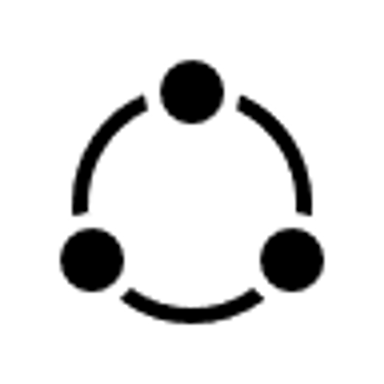 ¿Participa de campañas y/o acciones que se realicen en el destino a favor del uso racional del agua? N/A¿Participa de campañas y/o acciones que se realicen en el destino a favor del uso racional de la energía? N/A………ODS 13 aplicado al sector turístico: Implementar medidas de respuesta al cambio climático de la organización en términos de mitigación, adaptación y compensación.ODS 13 aplicado al sector turístico: Implementar medidas de respuesta al cambio climático de la organización en términos de mitigación, adaptación y compensación.ODS 13 aplicado al sector turístico: Implementar medidas de respuesta al cambio climático de la organización en términos de mitigación, adaptación y compensación.ODS 13 aplicado al sector turístico: Implementar medidas de respuesta al cambio climático de la organización en términos de mitigación, adaptación y compensación.ODS 13 aplicado al sector turístico: Implementar medidas de respuesta al cambio climático de la organización en términos de mitigación, adaptación y compensación.A_ODS13_1.Implementar un sistema de medición y monitoreo de la huella de carbono.AI – MI - PIAI – MI - PIAI – MI - PIAI – MI - PI¿Cuenta con un sistema de medición de huella de carbono generada por los desplazamientos (aéreas, marítimos, lacustres y/o terrestres)?N/A¿Cuenta con un sistema de medición de huella de carbono generada por el consumo energético?N/A¿Cuenta con un sistema de medición de huella de carbono generada por el consumo de agua?N/A¿Cuenta con un sistema de medición de huella de carbono generada por la generación de residuos?N/A¿Cuenta con un sistema de medición de huella de carbono por cliente/pasajero/huésped?N/A………A_ODS13_2.Implementar un sistema de compensación de la huella de carbono en proyectos de reforestación y/o de eficiencia energética en el destino.AI – MIAI – MIAI – MIAI – MI¿Cuenta con programas de compensación de la huella de carbono de la organización?N/A¿Ofrece programas de compensación de huella de carbono para los clientes?N/A………A_ODS13_3.Contar con un plan de mitigación y adaptación al cambio climático.AIAIAIAI¿Tiene identificadas las repercusiones que el cambio climático puede generar en su organización y las consecuentes afectaciones sobre la calidad y cantidad de los servicios que presta?N/A¿Tiene identificadas las principales fuentes de emisión de gases de efecto invernadero (GEI) de la organización?N/A¿Cuenta con un plan de mitigación de emisiones?N/A¿Cuenta con un plan de adaptación frente al cambio climático?N/A¿Participa de iniciativas y programas vinculados a la asistencia de refugiados ambientales?N/A………A_ODS13_4.Implementar una política de conducción eficiente dirigida a reducir el uso de combustible.AI – MIAI – MIAI – MIAI – MI¿Cuenta procedimientos documentados asociados a la conducción eficiente durante los traslados transfer in/out y/o excursiones?N/A¿Implementa capacitaciones al personal vinculadas a la conducción eficiente?N/A¿Cuenta con sistemas centralizados de monitoreo de control de velocidad y encendido y apagado de motores?N/A………ODS 14 aplicado al sector turístico: Contribuir al disfrute turístico sostenible y a la conservación de los ecosistemas y recursos biológicos marinos.ODS 14 aplicado al sector turístico: Contribuir al disfrute turístico sostenible y a la conservación de los ecosistemas y recursos biológicos marinos.ODS 14 aplicado al sector turístico: Contribuir al disfrute turístico sostenible y a la conservación de los ecosistemas y recursos biológicos marinos.ODS 14 aplicado al sector turístico: Contribuir al disfrute turístico sostenible y a la conservación de los ecosistemas y recursos biológicos marinos.ODS 14 aplicado al sector turístico: Contribuir al disfrute turístico sostenible y a la conservación de los ecosistemas y recursos biológicos marinos.A_ODS14_1.Sensibilizar al personal y clientes sobre la conservación de los ecosistemas marinos.AI – MI - PIAI – MI - PIAI – MI - PIAI – MI - PI¿Cuenta con procedimientos escritos donde se detallen buenas prácticas vinculadas a la conservación de los ecosistemas marinos?N/A¿Cuenta con perfiles de puesto del personal donde se detallen sus responsabilidades ambientales en relación a la conservación de los ecosistemas marinos?N/A¿Cuenta con folletería a disposición del cliente que facilite la concientización sobre el valor de los ecosistemas marinos y su necesidad de conservación?N/A¿Informa sobre buenas prácticas y conductas deseables de un turista responsable en actividades turísticas que supongan la visita a ecosistemas marinos?N/A………A_ODS14_2.Implementar una política activa a favor de la conservación de especies marinas en peligro de extinción.AI – MI - PIAI – MI - PIAI – MI - PIAI – MI - PI¿Participa activamente en campañas y acciones contra el tráfico ilegal de especies?N/A¿Implementa una política contra el cautiverio, reproducción, exhibición y comercio de especies silvestres?N/A¿Implementa medidas para el manejo de especies de flora exóticas con fines ornamentales?N/A¿Considera no incluir en los menú/viandas, especies en peligro de extinción?N/A¿Implementa medidas de concientización al cliente sobre la compra responsable de sourvenirs que no impliquen tráfico ilegal de especies, ni utilización de especies silvestres en su confección?N/A………A_ODS14_3.Organizar tours y actividades de bajo impacto ambiental sobre los ecosistemas submarinos.AI – MI - PIAI – MI - PIAI – MI - PIAI – MI - PI¿Implementan una organización de grupos responsable, donde exista una adecuada relación entre el tamaño del grupo y el guía que lo opera?N/A¿Cuentan con un estudio de impacto ambiental de las actividades que realizan con el fin de evitar alteraciones en los ecosistemas y así como la disminución de la experiencia recreativa del visitante?N/A¿Cuentan con procedimientos documentados para el avistaje responsable de fauna y flora submarina durante los tours?N/AN/AN/AN/A…………ODS 15 aplicado al sector turístico: Contribuir al disfrute turístico sostenible y la conservación de los ecosistemas y recursos biológicos terrestres.ODS 15 aplicado al sector turístico: Contribuir al disfrute turístico sostenible y la conservación de los ecosistemas y recursos biológicos terrestres.ODS 15 aplicado al sector turístico: Contribuir al disfrute turístico sostenible y la conservación de los ecosistemas y recursos biológicos terrestres.ODS 15 aplicado al sector turístico: Contribuir al disfrute turístico sostenible y la conservación de los ecosistemas y recursos biológicos terrestres.ODS 15 aplicado al sector turístico: Contribuir al disfrute turístico sostenible y la conservación de los ecosistemas y recursos biológicos terrestres.A_ODS15_1.Sensibilizar al personal y clientes sobre la conservación de los ecosistemas terrestres.AI – MI - PIAI – MI - PIAI – MI - PIAI – MI - PI¿Cuenta con procedimientos escritos donde se detallen buenas prácticas vinculadas a la conservación de los ecosistemas terrestres?N/A¿Cuenta con perfiles de puesto del personal donde se detallen sus responsabilidades ambientales en relación a la conservación de los ecosistemas terrestres?N/A¿Cuenta con folletería a disposición del cliente que facilite la concientización sobre el valor de los ecosistemas terrestres y su necesidad de conservación?N/A¿Informa sobre buenas prácticas y conductas deseables de un turista responsable en actividades turísticas que supongan la visita a ecosistemas terrestres?N/A………A_ODS15_2.Implementar una política activa a favor de la conservación de especies de flora y fauna terrestres en peligro de extinción.AI – MI - PIAI – MI - PIAI – MI - PIAI – MI - PI¿Participa activamente en campañas y acciones contra el tráfico ilegal de especies?N/A¿Implementa una política contra el cautiverio, reproducción, exhibición y comercio de especies silvestres?N/A¿Implementa medidas para el manejo de especies de flora exóticas con fines ornamentales?N/A¿Considera no incluir en los menú/viandas, especies en peligro de extinción?N/A¿Implementa medidas de concientización al cliente sobre la compra responsable de sourvenirs que no impliquen tráfico ilegal de especies, ni utilización de especies silvestres en su confección?N/A………A_ODS15_3.Organizar tours y actividades de bajo impacto ambiental sobre los ecosistemas terrestres.AI – MI - PIAI – MI - PIAI – MI - PIAI – MI - PI¿Implementan una organización de grupos responsable, donde exista una adecuada relación entre el tamaño del grupo y el guía que lo opera?N/A¿Cuentan con un estudio de impacto ambiental de las actividades que realizan con el fin de evitar alteraciones en los ecosistemas y así como la disminución de la experiencia recreativa del visitante?N/A¿Cuentan con procedimientos documentados para el avistaje responsable de fauna y flora terrestre durante los tours?N/A¿Cuentan con procedimientos documentados para la conducción responsable dirigida a evitar riesgos de atropellamiento de especies?N/A…………ODS 17 aplicado al sector turístico: Impulsar el desarrollo de alianzas estratégicas con actores clave del destino en pos de la conservación ambiental.ODS 17 aplicado al sector turístico: Impulsar el desarrollo de alianzas estratégicas con actores clave del destino en pos de la conservación ambiental.ODS 17 aplicado al sector turístico: Impulsar el desarrollo de alianzas estratégicas con actores clave del destino en pos de la conservación ambiental.ODS 17 aplicado al sector turístico: Impulsar el desarrollo de alianzas estratégicas con actores clave del destino en pos de la conservación ambiental.ODS 17 aplicado al sector turístico: Impulsar el desarrollo de alianzas estratégicas con actores clave del destino en pos de la conservación ambiental.A_ODS17_1.Realizar acciones de cooperación con actores clave del destino en pos de la conservación del patrimonio natural dominicano.AI – MIAI – MIAI – MIAI – MI¿Ofrece apoyo técnico a organizaciones dedicadas a la conservación ambiental (ej. capacitaciones, prácticas laborales, etc.)?N/A¿Integra redes y/o asociaciones con otros actores del destino donde ejecuten proyectos y/o acciones vinculadas a la conservación ambiental del destino?N/A¿Ofrece experiencias de voluntariado para sus clientes, que impliquen actividades de conservación ambiental (tales como visitas a refugios silvestres, plantación de especies nativas, entre otros?N/A¿Dispone de un programa de Responsabilidad Social Empresaria (RSE) dedicado a la conservación de ecosistemas marinos y terrestres del ámbito de influencia de la organización?……A_ODS17_2.Realizar aportes económicos o en especies para el desarrollo de proyectos nacionales vinculados a la conservación ambiental.AI – MIAI – MIAI – MIAI – MI¿Ofrece apoyo financiero a la ejecución de proyectos orientados a la conservación ambiental del destino?N/A¿Ofrece aportes en especies a la ejecución de proyectos orientados a la conservación ambiental del destino (ej. facilitación de espacios para realizar capacitaciones)?N/A………DIMENSIÓN SOCIOCULTURALDIMENSIÓN SOCIOCULTURALDIMENSIÓN SOCIOCULTURALDIMENSIÓN SOCIOCULTURALDIMENSIÓN SOCIOCULTURALDIMENSIÓN SOCIOCULTURALODS 2 aplicado al sector turístico: Contribuir Al manejo sostenible de alimentos y a la alimentación saludable de los clientes y colaboradores.ODS 2 aplicado al sector turístico: Contribuir Al manejo sostenible de alimentos y a la alimentación saludable de los clientes y colaboradores.ODS 2 aplicado al sector turístico: Contribuir Al manejo sostenible de alimentos y a la alimentación saludable de los clientes y colaboradores.ODS 2 aplicado al sector turístico: Contribuir Al manejo sostenible de alimentos y a la alimentación saludable de los clientes y colaboradores.ODS 2 aplicado al sector turístico: Contribuir Al manejo sostenible de alimentos y a la alimentación saludable de los clientes y colaboradores.SC_ODS2_1.Contar con una política de compra de insumos de alimentación locales, derivados preferentemente de iniciativas de agricultura y ganadería sostenible.AI – MI AI – MI AI – MI AI – MI ¿Priorizan la adquisición de productos provenientes de la agricultura y la ganadería sostenible?N/A¿Indica en el menú los platos elaborados con insumos orgánicos? N/A¿Priorizan la elaboración de platos y/o viandas en base a vegetales y carnes orgánicas?N/A………SC_ODS2_2.Ofrecer una oferta de platos saludables con ingestas calóricas equilibradas.AI – MI - PIAI – MI - PIAI – MI - PIAI – MI - PI¿Cuenta con una política de uso responsable y saludable de la sal debidamente comunicada?N/A¿Informa los valores nutricionales de los platos en el menú y/o de las viandas?N/A¿Cuenta con una oferta alimentaria adaptada a personas vegetarianas y veganas?N/A¿Incentiva la alimentación saludable en el personal?N/A¿Ofrece una reducción consciente y paulatina de la cantidad de sodio, azúcar y grasa en sus platos?N/A………SC_ODS2_3.Implementar programas dirigidos a reducir los desperdicios alimenticios.AI – MI - PIAI – MI - PIAI – MI - PIAI – MI - PI¿Cuenta con recetas que indiquen las raciones de alimentos adecuadas por porción?N/A¿Implementa un registro de los desperdicios alimenticios de cada plato?N/A¿Informa a los comensales sobre el tamaño de las porciones y la posibilidad de compartir platos?N/A¿Ofrece a los comensales la posibilidad de llevarse las porciones que no han podido consumir?N/A¿Colabora con alguna organización local en la donación de alimentos, especialmente aquellos derivados de los catering de eventos por ejemplo?N/A¿Le da algún tipo de tratamiento al residuo orgánico derivado de los desechos alimenticios (ej. compost para los residuos que apliquen)?N/A¿Participa de iniciativas y programas a nivel destino vinculados a la concientización sobre la importancia de reducir la cantidad de desperdicios alimenticios?N/A………SC_ODS2_4.Contar con un sistema de control de seguridad, higiene y calidad alimentaria.AI – MI - PIAI – MI - PIAI – MI - PIAI – MI - PI¿Cuenta con procedimientos documentados asociados a la recepción y manipulación de alimentos, para controlar, reducir y prevenir riesgos?N/A¿El personal vinculado a la manipulación de alimentos, cuenta con libretas sanitarias y vacunas al día?N/A¿Realiza pruebas periódicas de la calidad del agua, hielos y alimentos?N/A¿El personal realiza capacitaciones periódicas en manipulación de alimentos?N/A¿Se dispone de cámaras de refrigeración o congelación con termómetros calibrados, con sus respectivos registros y controles de las temperaturas adecuadas?N/A………ODS 3 aplicado al sector turístico: Promover el turismo saludable y programas de bienestar para colaboradores y clientes.ODS 3 aplicado al sector turístico: Promover el turismo saludable y programas de bienestar para colaboradores y clientes.ODS 3 aplicado al sector turístico: Promover el turismo saludable y programas de bienestar para colaboradores y clientes.ODS 3 aplicado al sector turístico: Promover el turismo saludable y programas de bienestar para colaboradores y clientes.ODS 3 aplicado al sector turístico: Promover el turismo saludable y programas de bienestar para colaboradores y clientes.SC_ODS3_1.Implementar un Programa de Responsabilidad Social orientado al bienestar de los colaboradores.AIAIAIAI¿Cuenta con lugares de trabajo y descanso apropiados para el personal?N/A¿Brinda capacitaciones al personal sobre cuestiones atinentes al bienestar familiar, nutrición, salud, violencia intrafamiliar, violencia de género, adicciones, entre otros temas?N/A¿Brinda al personal facilidades para la realización de deportes (horas libres, incentivos, descuentos en la práctica de deportes, etc.?N/A………SC_ODS3_2.Implementar programas orientados a promover prácticas de wellness y mindfulness en los clientes.AIAIAIAI¿Las instalaciones son libres de humo y se encuentran debidamente señalizadas?N/A¿Ofrece programas orientados al wellness y mindfulness?¿Participa de iniciativas y programas a nivel destino vinculados a al turismo consciente y saludable?N/A………ODS 4 aplicado al sector turístico: Promover la formación continua del personal en materia de sostenibilidad turística.ODS 4 aplicado al sector turístico: Promover la formación continua del personal en materia de sostenibilidad turística.ODS 4 aplicado al sector turístico: Promover la formación continua del personal en materia de sostenibilidad turística.ODS 4 aplicado al sector turístico: Promover la formación continua del personal en materia de sostenibilidad turística.ODS 4 aplicado al sector turístico: Promover la formación continua del personal en materia de sostenibilidad turística.SC_ODS4_1.Contar con un programa de capacitación anual para los colaboradores de la organización.AI – MI - PIAI – MI - PIAI – MI - PIAI – MI - PI¿Cuenta con un sistema de detección de necesidades de capacitación del personal?N/A¿Diagrama programas de capacitación específicos para atende las necesidades del personal?N/A¿Acerca oportunidades de capacitación externa al personal?N/A………SC_ODS4_2.Implementar un sistema de incentivos y premios para la formación continua de los colaboradores.AIAIAIAI¿Cuenta con programas de becas y/o premios para incentivar la formación del personal?N/A¿Ofrece asignaciones especiales en las remuneraciones por titulaciones profesionales?N/A………SC_ODS4_3.Cooperar y colaborar con entidades educativas y formativas para el desarrollo de iniciativas y proyectos de formación y/o concientización en turismo sostenible.AIAIAIAI¿Ofrece apoyo financiero a la ejecución de proyectos orientados a la formación y/o concientización en turismo sostenible?N/A¿Ofrece aportes en especies a la ejecución de proyectos orientados a la formación y/o concientización en turismo sostenible?N/A………ODS 5 aplicado al sector turístico: Procurar la equidad de género en términos de cantidad y calidad de puestos de empleo en la organización.ODS 5 aplicado al sector turístico: Procurar la equidad de género en términos de cantidad y calidad de puestos de empleo en la organización.ODS 5 aplicado al sector turístico: Procurar la equidad de género en términos de cantidad y calidad de puestos de empleo en la organización.ODS 5 aplicado al sector turístico: Procurar la equidad de género en términos de cantidad y calidad de puestos de empleo en la organización.ODS 5 aplicado al sector turístico: Procurar la equidad de género en términos de cantidad y calidad de puestos de empleo en la organización.SC_ODS5_1.Disponer de una política activa a favor de la equidad de género en la organización.AI – MI - PIAI – MI - PIAI – MI - PIAI – MI - PI¿Cuenta con una Política de RRHH a favor de la equidad de género?N/A¿Implementa medidas para facilitar la inserción y la continuidad laboral de mujeres (tales como licencias de embarazo, medios turnos, home office, etc.)?N/A¿Implementa acciones tendientes a prevenir situaciones de acoso y/o violencia de género en la organización?N/A………SC_ODS5_2.Promover campañas de concientización a nivel destino asociadas a la temática de género en turismo y a la prevención de la explotación sexual.AIAIAIAI¿Apoyan u organizan campañas de concientización en el destino asociadas a la temática de género en turismo y a la prevención de la explotación sexual?………ODS 11 aplicado al sector turístico: Promover la inclusión con equidad de personas en situación de vulnerabilidad social y personas con discapacidad.ODS 11 aplicado al sector turístico: Promover la inclusión con equidad de personas en situación de vulnerabilidad social y personas con discapacidad.ODS 11 aplicado al sector turístico: Promover la inclusión con equidad de personas en situación de vulnerabilidad social y personas con discapacidad.ODS 11 aplicado al sector turístico: Promover la inclusión con equidad de personas en situación de vulnerabilidad social y personas con discapacidad.ODS 11 aplicado al sector turístico: Promover la inclusión con equidad de personas en situación de vulnerabilidad social y personas con discapacidad.SC_ODS11_1.Implementar medidas que garanticen la accesibilidad de la organización para personas con discapacidad.AI – MIAI – MIAI – MIAI – MI¿Es el turismo accesible una política de la organización?  N/A¿Los colaboradores están capacitados para atender personas con discapacidad?N/A¿Las instalaciones, equipamiento y mobiliario están adaptados para personas con discapacidad?N/A¿ Participa en iniciativas para favorecer el desarrollo del turismo accesible en el destino?N/A………SC_ODS11_2.Implementar medidas para facilitar el acceso a los servicios de la organización a personas en situación de vulnerabilidad económica y social.AI – MIAI – MIAI – MIAI – MI¿Cuenta con programas/servicios especiales dirigidos a personas en situación de vulnerabilidad económica y social?N/A¿Cuenta con tarifas promocionales y/o vouchers de regalo para personas en situación de vulnerabilidad económica y social?N/A………ODS 12 aplicado al sector turístico: Promover buenas prácticas socioculturales de turismo sostenible en colaboradores, clientes y proveedores.ODS 12 aplicado al sector turístico: Promover buenas prácticas socioculturales de turismo sostenible en colaboradores, clientes y proveedores.ODS 12 aplicado al sector turístico: Promover buenas prácticas socioculturales de turismo sostenible en colaboradores, clientes y proveedores.ODS 12 aplicado al sector turístico: Promover buenas prácticas socioculturales de turismo sostenible en colaboradores, clientes y proveedores.ODS 12 aplicado al sector turístico: Promover buenas prácticas socioculturales de turismo sostenible en colaboradores, clientes y proveedores.SC_ODS12_1.Implementar un sistema de identificación y priorización de proveedores basada en criterios de selección sostenibles en términos socioculturales.AI –MIAI –MIAI –MIAI –MI¿Cuenta con una política de compras responsable documentada?N/A¿Cuenta con un sistema de selección de proveedores basado en criterios de sostenibilidad sociocultural?N/A¿Cuenta con un sistema de evaluación de proveedores basado en criterios de sostenibilidad sociocultural?N/A¿Prioriza el trabajo con proveedores que tengan alguna certificación de calidad y/o de turismo sostenible?N/A………SC_ODS12_2.Promover la concientización sobre el cuidado del patrimonio cultural del destino en colaboradores y clientes.AI – MI - PIAI – MI - PIAI – MI - PIAI – MI - PI¿Cuenta con procedimientos escritos donde se detallen buenas prácticas para la difusión de los valores culturales del destino?N/A¿Cuenta con perfiles de puesto del personal donde se detallen sus responsabilidades ambientales en relación a la difusión de los valores culturales del destino?N/A¿Cuenta con folletería a disposición del cliente sobre los valores culturales del destino?N/A¿Informa sobre buenas prácticas y conductas deseables de un turista responsable en el destino?N/A¿Promociona e incentiva una agenda de las actividades culturales en el destino, con la correcta difusión de valor identitario de las mismas?  N/A………SC_ODS12_3.Disponer de platos y bebidas típicas que pongan en valor el patrimonio gastronómico del destino.AI – MI - PIAI – MI - PIAI – MI - PIAI – MI - PI¿Cuenta con un espacio de desayuno regional en el hotel?N/A¿Cuentan con platos y bebidas típicas de la región en el menú, debidamente destacados respecto de la oferta general?N/A¿Prioriza el armado de viandas con refrigerios basados en productos autóctonos?N/A………SC_ODS12_4.Implementar buenas prácticas en la visitación de sitios patrimoniales e interacción con comunidades indígenas.AI – MI - PIAI – MI - PIAI – MI - PIAI – MI - PI¿Incentiva la visita a sitios culturales y comunidades indígenas  y campesinas, previa consulta y consentimiento de las mismas?N/A¿Monitorea los impactos que genera la visitación sobre los sitios culturales y comunidades indígenas  y campesinas?N/A¿Implementa medidas para evitar la compra, la venta o el uso de artefactos históricos y arqueológicos?N/A¿Concientizan a los clientes sobre el respeto hacia las costumbres, hábitos y estilos de vida de las comunidades indígenas?¿Apoyan u organizan campañas de concientización en el destino para evitar la compra, la venta o el uso de artefactos históricos y arqueológicos?………ODS 16 aplicado al sector turístico: Promover políticas y prácticas orientadas a facilitar un ambiente seguro y prevenir cualquier tipo de explotación comercial, laboral, sexual o de cualquier otra índole en la prestación de servicios.ODS 16 aplicado al sector turístico: Promover políticas y prácticas orientadas a facilitar un ambiente seguro y prevenir cualquier tipo de explotación comercial, laboral, sexual o de cualquier otra índole en la prestación de servicios.ODS 16 aplicado al sector turístico: Promover políticas y prácticas orientadas a facilitar un ambiente seguro y prevenir cualquier tipo de explotación comercial, laboral, sexual o de cualquier otra índole en la prestación de servicios.ODS 16 aplicado al sector turístico: Promover políticas y prácticas orientadas a facilitar un ambiente seguro y prevenir cualquier tipo de explotación comercial, laboral, sexual o de cualquier otra índole en la prestación de servicios.ODS 16 aplicado al sector turístico: Promover políticas y prácticas orientadas a facilitar un ambiente seguro y prevenir cualquier tipo de explotación comercial, laboral, sexual o de cualquier otra índole en la prestación de servicios.SC_ODS16_1.Promover la protección de niños, niñas y adolescentes en la prestación de los servicios de la organización.AI – MI - PIAI – MI - PIAI – MI - PIAI – MI - PI¿Implementa medidas para la prevención y denuncia de casos de explotación de niños, niñas y adolescentes en el sector turístico (ej. códigos de conducta)?N/A¿Promueve campañas de concientización a nivel destino para la protección de niños, niñas y adolescentes en el sector turístico?N/A………SC_ODS16_2.Garantizar las conficiones necesarias de seguridad para los colaboradores y clientes.AI – MI - PIAI – MI - PIAI – MI - PIAI – MI - PI¿Identifica los riesgos laborales del personal y provee el equipo de protección necesario?N/A¿Identifica los riesgos a los que está expuesto el cliente?N/A¿Cuenta con un plan de emergencias y de evacuación actualizado, con la debida asignación de tareas?N/A¿Cuenta con un plan de prevención de accidentes y enfermedades laborales, con una identificación de las medidas correctivas y preventivas asociadas?N/A¿Dispone de números de emergencia a disposición de colaboradores y clientes?N/A¿Cuenta con los recursos de seguridad necesarios para la prestación de sus servicios?N/A¿El personal se encuentra capacitado en técnicas de RCP y similares?N/A¿Apoya a programas se seguridad que lleve a cabo el destino?N/A………ODS 17 aplicado al sector turístico: Impulsar el desarrollo de alianzas estratégicas con actores clave del destino en pos de la conservación del patrimonio sociocultural local.ODS 17 aplicado al sector turístico: Impulsar el desarrollo de alianzas estratégicas con actores clave del destino en pos de la conservación del patrimonio sociocultural local.ODS 17 aplicado al sector turístico: Impulsar el desarrollo de alianzas estratégicas con actores clave del destino en pos de la conservación del patrimonio sociocultural local.ODS 17 aplicado al sector turístico: Impulsar el desarrollo de alianzas estratégicas con actores clave del destino en pos de la conservación del patrimonio sociocultural local.ODS 17 aplicado al sector turístico: Impulsar el desarrollo de alianzas estratégicas con actores clave del destino en pos de la conservación del patrimonio sociocultural local.SC_ODS17_1.Realizar acciones de cooperación con actores clave del destino en pos de la conservación del patrimonio cultural dominicano.AI – MIAI – MIAI – MIAI – MI¿Ofrece apoyo técnico a organizaciones culturales y/o artesanos del destino (ej. capacitaciones, prácticas laborales, etc.)?N/A¿Integra redes y/o asociaciones con otros actores del destino donde ejecuten proyectos y/o acciones vinculadas a la conservación del patrimonio cultural?N/A¿Ofrece experiencias de voluntariado para sus clientes, que impliquen actividades de integración con comunidades locales?N/A………SC_ODS17_2.Realizar aportes económicos o en especies para el desarrollo de proyectos nacionales vinculados a la puesta en valor y conservación del patrimonio cultural.AIAIAIAI¿Ofrece apoyo financiero a la ejecución de proyectos orientados a la revalorización cultural del destino?N/A¿Ofrece aportes en especies a la ejecución de proyectos orientados a la revalorización cultural del destino (ej. facilitación de espacios para realizar capacitaciones)?N/A………DIMENSIÓN ECONÓMICADIMENSIÓN ECONÓMICADIMENSIÓN ECONÓMICADIMENSIÓN ECONÓMICADIMENSIÓN ECONÓMICADIMENSIÓN ECONÓMICAODS 1 aplicado al sector turístico: Contribuir a la generación de empleo local.ODS 1 aplicado al sector turístico: Contribuir a la generación de empleo local.ODS 1 aplicado al sector turístico: Contribuir a la generación de empleo local.ODS 1 aplicado al sector turístico: Contribuir a la generación de empleo local.ODS 1 aplicado al sector turístico: Contribuir a la generación de empleo local.E_ODS1_1.Promover la selección de proveedores locales.AI – MI - PIAI – MI - PIAI – MI - PIAI – MI - PI¿Cuenta con un catálogo de proveedores de servicios locales y se abastece de ellos para prestar sus productos y servicios?N/A¿Cuenta con una Política de Compras Responsable donde especifique la prioridad en la compra de productos y/o contratación de servicios locales?N/A………E_ODS1_2.Implementar una política de contratación de residentes locales para cubrir los puestos laborales de la organización.AI – MI - PIAI – MI - PIAI – MI - PIAI – MI - PI¿Favorece la contratación  de colaboradores de las comunidades cercanas?N/A………E_ODS2_3.Implementar programas de inclusión laboral de jóvenes en situación de vulnerabilidad social.AI – MIAI – MIAI – MIAI – MI¿Cuenta con una política de inclusión laboral de personas en situación de vulnerabilidad social?N/A¿Promueve y apoya procesos de formación técnica y profesional en las comunidades y grupos vulnerables del destino?………ODS 8 aplicado al sector turístico: Promover condiciones de empleo justas, seguras y acorde a la reglamentación vigente.ODS 8 aplicado al sector turístico: Promover condiciones de empleo justas, seguras y acorde a la reglamentación vigente.ODS 8 aplicado al sector turístico: Promover condiciones de empleo justas, seguras y acorde a la reglamentación vigente.ODS 8 aplicado al sector turístico: Promover condiciones de empleo justas, seguras y acorde a la reglamentación vigente.ODS 8 aplicado al sector turístico: Promover condiciones de empleo justas, seguras y acorde a la reglamentación vigente.E_ODS8_1.Cumplir con la legislación laboral vigente y respetar los derechos laborales.AI – MI - PIAI – MI - PIAI – MI - PIAI – MI - PI¿Cumple con sus obligaciones laborales de conformidad con la ley? N/A¿Las remuneraciones son justas, de acuerdo a los niveles de esfuerzo y exigencia requerida?N/A¿Cuentan con un programa de incentivos para el desarrollo personal y profesional de los colaboradores (adicionales a los establecidos por ley)?N/A………ODS 10 aplicado al sector turístico: Reducir la desigualdad social del destino.ODS 10 aplicado al sector turístico: Reducir la desigualdad social del destino.ODS 10 aplicado al sector turístico: Reducir la desigualdad social del destino.ODS 10 aplicado al sector turístico: Reducir la desigualdad social del destino.ODS 10 aplicado al sector turístico: Reducir la desigualdad social del destino.E_ODS10_1.Ofrecer oportunidades de empleo sin discriminación por género, raza, religión, discapacidad u otras formas.AI – MI - PIAI – MI - PIAI – MI - PIAI – MI - PI¿Cuenta con una Política de RRHH documentada que contemple principios vinculados a la equidad e inclusión?N/A¿Ofrece un entorno laboral donde prime el respeto por la diversidad?N/A¿Cuenta una proporción razonable de hombres y mujeres en el staff de su organización?N/A¿Ofrece oportunidades laborales a personas con discapacidad?N/A¿La organización está preparada (en términos de equipamiento e instalaciones, así como habilidades y competencias del personal) para incluir a personas con discapacidad?N/A………ODS 12 aplicado al sector turístico: Promover buenas prácticas económicas de turismo sostenible en colaboradores, clientes y proveedores.ODS 12 aplicado al sector turístico: Promover buenas prácticas económicas de turismo sostenible en colaboradores, clientes y proveedores.ODS 12 aplicado al sector turístico: Promover buenas prácticas económicas de turismo sostenible en colaboradores, clientes y proveedores.ODS 12 aplicado al sector turístico: Promover buenas prácticas económicas de turismo sostenible en colaboradores, clientes y proveedores.ODS 12 aplicado al sector turístico: Promover buenas prácticas económicas de turismo sostenible en colaboradores, clientes y proveedores.E_ODS12_1.Implementar un sistema de identificación y priorización de proveedores basada en criterios de selección sostenibles en términos económicos.AI – MIAI – MIAI – MIAI – MI¿Cuenta con una política de compras responsable documentada?N/A¿Cuenta con un sistema de selección de proveedores basado en criterios de sostenibilidad económica?N/A¿Cuenta con un sistema de evaluación de proveedores basado en criterios de sostenibilidad económica?N/A¿Prioriza el trabajo con proveedores que tengan alguna certificación de calidad y/o de turismo sostenible?N/A………E_ODS12_2.Incentivar en los clientes a la compra de productos vinculados al comercio justo y la contratación de servicios locales.AI – MI - PIAI – MI - PIAI – MI - PIAI – MI - PI¿Cuenta con un catálogo de proveedores de servicios locales a disposición del cliente que lo solicite?N/A¿Cuenta con un espacio dedicado a la venta de artesanías y/o productos de comercio justo?N/A………ODS 17 aplicado al sector turístico: Impulsar el desarrollo de alianzas estratégicas con actores clave del destino en pos del desarrollo económico y social del destino.ODS 17 aplicado al sector turístico: Impulsar el desarrollo de alianzas estratégicas con actores clave del destino en pos del desarrollo económico y social del destino.ODS 17 aplicado al sector turístico: Impulsar el desarrollo de alianzas estratégicas con actores clave del destino en pos del desarrollo económico y social del destino.ODS 17 aplicado al sector turístico: Impulsar el desarrollo de alianzas estratégicas con actores clave del destino en pos del desarrollo económico y social del destino.ODS 17 aplicado al sector turístico: Impulsar el desarrollo de alianzas estratégicas con actores clave del destino en pos del desarrollo económico y social del destino.E_ODS17_1.Realizar acciones de cooperación con actores clave del destino en pos del desarrollo económico del destino.AI – MIAI – MIAI – MIAI – MI¿Ofrece apoyo técnico a emprendedores, organizaciones sociales y/o pequeños productores del destino (ej. capacitaciones, prácticas laborales, etc.)?N/A¿Integra redes y/o asociaciones con otros actores del destino donde ejecuten proyectos y/o acciones vinculadas al desarrollo económico y social del destino?N/A¿Ofrece experiencias de voluntariado para sus clientes, que impliquen actividades de integración con comunidades locales?N/A………E_ODS17_2.Realizar aportes económicos o en especies para el desarrollo de proyectos nacionales vinculados al desarrollo económico y la mejora de la calidad de vida de las comunidades.AIAIAIAI¿Ofrece apoyo financiero a emprendedores, organizaciones sociales y/o pequeños productores del destino?N/A¿Ofrece aportes en especies a emprendedores, organizaciones sociales y/o pequeños productores del destino (ej. facilitación de espacios para exponer a la venta sus obras o productos)?N/A………